附件2防疫健康码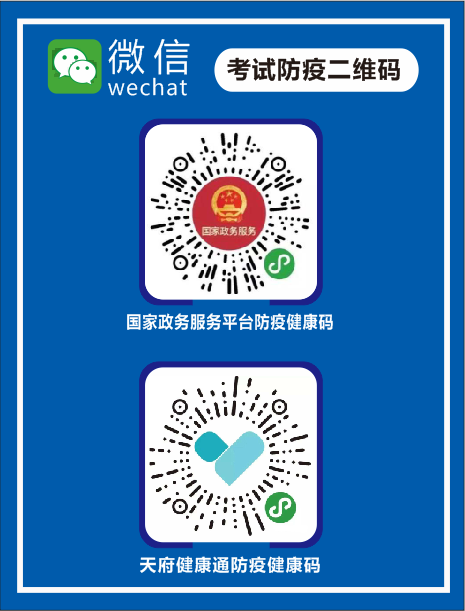 